令和６年１月以降のセミナーの予定1/１５（月）1８：00～20：00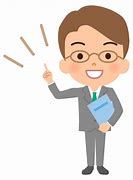 　2024年から変わる相続、贈与と　　不動さん登記！～近年の改正ポイントを理解し、早めに準備しよう！～講師　花光　慶尚　先生（東京都）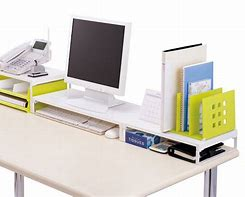 1/２６（金）14：00～16：00　業務効率・生産性につながる！デスク周り＆ＰＣフォルダ整理整頓術（仕事効率アップで働き方改革！）講師　大谷　尚子　先生（東京都）